Healthwatch Surrey Policy Review – Update to Board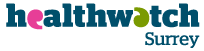 The purpose of this paper is to update the Board review of all Healthwatch Surrey policies.The Board is asked to note the schedule below for information.  As policies are updated they will be circulated to the Board via email for approval/acknowledgement outside of the usual Board paper distribution, unless a fundamental changed is proposed in which case the policy will be on the Board agenda. Below is a list of what policies need to be reviewed and by who over the coming months;PolicyLast updatedUpdate due ResponsibilityNotesData protectionSep-16Sep-17MP/KSUpdated in light of LHM - to be circulated with July Board papersSafeguardingSep-16Sep-17KSCode of conduct for HWSy directorsSep-14Sep-15JasonComplaintsMar-14Mar-15LS/KSConduct of board businessUnknownUnknownJasonExpenses policy and procedureFeb-14Mar-15LS/KSHealthwatch Surrey equalityMar-14Apr-15LS/KSMeetings in public protocolFeb-14Sep-14JDRisk registerUnknownUnknownJDWhistleblowing policyJan-14Jan-15LS/KSOnline engagementAug-16Aug-17LSEnter and viewJan-16Jan-18KSConfidentialityJul-14UnknownLSCheck duplication with Data Protection PolicyReservesJun-16UnknownJDLatest version neededVolunteeringNov-14UnknownNatallieCurrently being updated by new Volunteers officerHealth and safety policyNonen/aLSTo be developedAppraisal policyNonen/aLSTo be developedLone workingNonen/aJasonFire assessmentNonen/aJasonCommunications policyNonen/aLauren